  ред.1/22ДОГОВОР ОБ ОБРАЗОВАНИИВ ЧОУ "ШКОЛА" ОБУЧЕНИЕ В ДИАЛОГЕ"Дополнительные образовательные услугиСанкт-Петербург	«____»______________20__ г.Частное общеобразовательное учреждение «Школа «Обучение в диалоге», осуществляющее образовательную деятельность на  основании лицензии  № 2902 от 14.04.2017г, именуемое в дальнейшем «Исполнитель», «Школа», в лице директора Андреева Владимира Ивановича,  действующего на основании Устава, с одной стороны, и с другой стороны Гр.___________________________________________________________________(Ф.И.О.), являющимся законным представителем несовершеннолетнего Обучающегося, именуемого (-ая) в дальнейшем «Заказчик», (далее вместе – «Стороны») заключили настоящий договор (далее – «Договор») о нижеследующем:1. ПРЕДМЕТ ДОГОВОРА1.1. Исполнитель обязуется предоставить образовательные услуги Обучающемуся________________________________________________________________ (Ф.И.О.), а Заказчик обязуется оплатить обучение Обучающегося согласно условиям, предусмотренным Договором.1.2. Образовательные услуги  Обучающемуся предоставляются в виде индивидуальных занятий  по учебным предметам программ общего образования.1.2.1. Обучение осуществляется по следующим предметам:______________________________________________________________________________________________________________________________(указать предмет, класс)1.3. Исполнитель предоставляет образовательные услуги в пределах Федерального государственного стандарта на условиях, предусмотренных настоящим Договором.1.4. По окончанию обучения Учащемуся выдается справка с итоговыми оценками по учебным предметам.2. ВЗАИМОДЕЙСТВИЕ СТОРОН.2.1. Исполнитель вправе:2.1.1. Самостоятельно осуществлять образовательный процесс, применять собственные методики обучения, устанавливать системы оценок, формы, порядок и периодичность проведения промежуточной аттестации Обучающегося.2.1.2. Применять к Обучающемуся меры дисциплинарного взыскания в соответствии с законодательством Российской Федерации, учредительными документами Школы, настоящим Договором и Правилами поведения учащихся (Правилами внутреннего распорядка учащихся).2.2. Заказчик вправе:2.2.1. Получать информацию от Исполнителя по вопросам  организации и обеспечения надлежащего исполнения услуг, предусмотренных разделом 1 Договора.2.2.2. Получать полную и достоверную информацию об оценке знаний Обучающегося, его умений, навыков и компетенций, а также о критериях этой оценки.2.3. Исполнитель обязан:2.3.1. Организовать и обеспечить Обучающемуся образовательные услуги в соответствии с Федеральным государственным образовательным стандартом, учебным планом и согласованным расписанием индивидуальных занятий в Школе.2.3.2. Принимать от Заказчика плату за образовательные услуги.2.3.3. Обеспечить Обучающемуся безопасные, соответствующие санитарно-гигиеническим нормам условия обучения в Школе.2.4. Заказчик обязуется:2.4.1. Своевременно оплачивать образовательные услуги в размере и порядке определенных Договором, а также предоставлять платежные документы, подтверждающие такую оплату.2.4.2.  Нести ответственность за посещение Обучающимся учебных занятий в Школе.2.4.3. Обеспечить самостоятельное и добросовестное выполнение Обучающимся домашних заданий и любых видов контрольных работ.2.4.4. Нести ответственность за неукоснительное выполнение Обучающимся требований администрации Школы и Правил поведения учащихся (Правил внутреннего распорядка учащихся).2.4.5. Нести ответственность за жизнь и здоровье Обучающегося в случае его выхода (во время занятий) за пределы территории Школы .2.4.6. В случае пропуска Обучающимся занятий предупреждать об этом администрацию Школы не менее чем за 2 часа  до  начала занятий.2.4.7. Нести ответственность, в том числе материальную, за причинение Обучающимся вреда имуществу Школы.2.4.8. До зачисления в Школу, а также в течение срока получения образовательных услуг в Школе, незамедлительно сообщать Исполнителю обо всех медицинских (физических и психических) отклонениях в состоянии Обучающегося.3. ПОРЯДОК ЗАЧИСЛЕНИЯ В ШКОЛУ.3.1. Обучающийся зачисляется в Школу после выполнения Заказчиком и Обучающимся условий приема, установленные законодательством Российской Федерации, настоящим договором и локальными нормативными актами Исполнителя.3.2. При зачислении Обучающегося на обучение, а также при переводе Обучающегося в следующий класс Заказчик вносит вступительный взнос на осуществление уставной деятельности Школы. размер вступительного взноса определяется в Приложении №1 к Договору.3.3 При зачислении обучающегося в Школу Заказчик предоставляет следующие документы:1) личное дело Обучающегося,2) копию свидетельства о рождении или паспорта,3) 1 фотографию (3х4см),4) документы, подтверждающие освоение общеобразовательных программ; cправки о промежуточной аттестации; аттестат за 9 класс для осваивающих программы 10 и 11 классов,5) медицинскую карту и сертификат о прививках.3.4. Исполнитель осуществляет перевод обучающегося в следующий класс при условии выполнения образовательной программы предыдущего класса.4. СОГЛАСОВАНИЕ СТОРОНАМИ ЦЕЛЕЙ ОБРАЗОВАНИЯ.4.1. Стороны заявляют о согласовании целей образования Обучающегося. Заказчик( законный представитель) обязуется взаимодействовать с педагогами для выработки единого педагогического воздействия на Обучающегося.4.2. В целях закрепления интереса к обучению и духовному развитию Обучающегося Исполнитель организует занятия по курсу «Учить учиться», включая семь метапредметных программ: «Алфавит», «Работа со словарем», «Вдумчивое и осознанное чтение  по абзацам», «Устная речь», «Письменная речь», «Устный счет» и «Проектная деятельность». Обучающийся обязуется в течении первых двух недель изучить курс «Учить учиться» и сдать зачет по этому курсу.4.3. Исполнитель имеет право проводить социально-психологическое тестирование Обучающегося  в целях раннего выявления незаконного потребления наркотических и психотропных веществ.4.4. исполнитель вправе в случае выявления признаков употребления Обучающимся наркотических,  психотропных веществ, алкогольных напитков приостановить оказание образовательных услуг до предоставления Заказчиком результатов наркологического освидетельствования Обучающегося. Приостановление обучения Обучающегося оформляется приказом директора Школы.5. СТОИМОСТЬ, СРОКИ И ПОРЯДОК ОПЛАТЫ ОБРАЗОВАТЕЛЬНЫХ УСЛУГ5.1. Образовательные услуги оплачиваются в виде абонемента. Стоимость абонемента включает в себя оплату всех учебных занятий, указанных в индивидуальном расписании.Срок действия абонемента – один календарный месяц.5.2. стоимость абонемента составляет 21000 руб. за десять занятий.5.3.  Оплата абонемента производится предварительно, до 01 числа месяца оказания услуг путем перечисления средств на банковские реквизиты  или наличными в кассу Школы. Возможна единовременная оплата абонемента за несколько месяцев, в этом случае стоимость услуг не подлежит индексации(увеличению) за весь оплаченный период.5.4. В случае просрочки абонемента и других образовательных услуг, Исполнитель имеет право, после письменного уведомления Заказчика, приостановить оказание образовательных услуг Обучающемуся до получения оплаты за обучение.5.5. Заказчик имеет право получать образовательные услуги по основной образовательной программе в объеме, превышающем объем услуг, указанный в индивидуальном расписании, при условии их отдельной оплаты согласно стоимости. Указанной в Приложении №1. 5.6. В случае пропуска Обучающимся учебных занятий, независимо от причины пропуска, за которые Исполнитель не несет ответственности (болезнь, отъезд Обучающегося и т.д.), возврат денежных средств не производится, стоимость абонемента перерасчету не подлежит. Пропущенные занятия не компенсируются и не засчитываются в последующие оплаты образовательных услуг. 5.7. В случае заключения Договора не с начала месяца, стоимость абонемента за неполный месяц устанавливается индивидуально.5.8 Стоимость дополнительных образовательных услуг (тестирование, контрольные и предэкзаменационные работы, подготовка к промежуточной аттестации, курсы и прочее), а также услуги по организации и техническому обеспечению проведения итоговой аттестации для обучающихся 9,11 классов оплачивается отдельно. Стоимость данных услуг определяется в Приложении № 1 к Договору.5.9. Повторное оказание образовательной услуги  в случае пересдачи Обучающимся по предмету учебного задания, темы, зачета, письменной работы и прочей учебной работы, оплачивается Заказчиком отдельно в полном размере.5.10. Исполнитель имеет право в одностороннем порядке увеличить стоимость абонемента и других образовательных услуг, указанных в Приложении № 1 к Договору с учетом уровня инфляции. Исполнитель предупреждает Заказчика об изменении платы за обучение не менее чем за две недели до введения  их в действие.6. ПОРЯДОК ИЗМЕНЕНИЯ И РАСТОРЖЕНИЯ ДОГОВОРА6.1. Условия настоящего Договора, кроме случаев прямо указанных в Договоре, могут быть изменены или дополнены только по взаимному согласию Сторон. 6.2. Настоящий Договор может быть расторгнут по соглашению Сторон.6.3. По инициативе Исполнителя Договор может быть расторгнут в одностороннем порядке в следующих случаях:а) применение к Обучающемуся, достигшему 15 лет, отчисления как меры дисциплинарного взыскания; б) установление нарушения порядка приема в ЧОУ «Школа Обучение в диалоге», повлекшего по вине Заказчика или Обучающегося  незаконное зачисление последнего в школу;  в) невозможность надлежащего выполнения Исполнителем обязательств по оказанию  образовательных услуг вследствие действий (бездействия) Обучающегося. Договор считается расторгнутым по инициативе Исполнителя с момента издания соответствующего приказа директора Школы.6.4. По инициативе Заказчика Договор может быть расторгнут в одностороннем порядке в случаях:а) предусмотренных действующим законодательством Российской Федерации.б) в любое время по желанию Заказчика, выраженному в письменном виде.6.5. В случае досрочного расторжения Договора по инициативе Заказчика последний оплачиваетИсполнителю фактически понесенные им расходы, возникшие при оказании образовательных услуг.6.5.1. Сумма вступительного взноса в случае досрочного расторжения договора возврату не подлежит.6.6. В случае оплаты абонемента за несколько месяцев и наличии неизрасходованного остатка по предстоящим месяцам (не включая текущий месяц), Исполнитель по письменному заявлению заказчика возвращает 80 % суммы от данного денежного остатка. Заказчик признает, что в сумму , удержанную Исполнителем, включаются расходы на разработку образовательной методики, подготовку учебных материалов, оплату труда педагогов и администрации. 6.7.  В случае невозможности выполнения Договора, возникшей по вине Заказчика или Обучающегося, в частности в случаях. Предусмотренных п.6.3 Договора, а также в случаях  неоднократного или грубого нарушения Обучающимся Правил поведения учащихся (Правил внутреннего распорядка учащихся), незаконного потребления или хранения Обучающимся наркотических или психотропных веществ, Заказчик оплачивает образовательные  услуги в полном объеме, а ранее уплаченные денежные средства в счет оплаты услуг Заказчику не возвращаются 7. ЗАКЛЮЧИТЕЛЬНЫЕ ПОЛОЖЕНИЯ7.1. Общие условия, указанные в Договоре, соответствуют информации, размещенной на официальном сайте Исполнителя в сети «Интернет» на дату заключения настоящего Договора.7.1.1. Информацию по текущему исполнению взаимных обязательств Сторон, предусмотренных Договором, а также сведения об успеваемости Обучающегося, Исполнитель может передавать Заказчику по почте или по электронной почте, согласно адресам, указанным в п. 8.2. Договора.7.2. Под периодом предоставления образовательных услуг (период обучения) понимается промежуток времени с даты издания приказа о зачислении Обучающегося в Школу до даты издания приказа об окончании обучения или отчислении Обучающегося из Школы.7.3. Споры по настоящему Договору разрешаются путем переговоров или в претензионном порядке. В случае недостижения согласия в претензионном порядке Стороны могут обратиться в судебные органы по правилам, предусмотренным действующим законодательством Российской Федерации.7.4. Договор вступает в законную силу с момента его подписания Сторонами и действует                                до ____________________   7.5. Договор составлен в 2-х экземплярах, имеющих одинаковую юридическую силу. 7.6. К настоящему Договору прилагаются Правила поведения учащихся (Правила внутреннего распорядка учащихся), Приложение № 1 «Стоимость образовательных услуг», индивидуальное расписание учебных занятий.8. РЕКВИЗИТЫ И ПОДПИСИ СТОРОН8.1. ИСПОЛНИТЕЛЬ:ЧОУ «Школа «Обучение в диалоге» 191014, Санкт-Петербург, ул. Некрасова д.19.ИНН 7825080176; ОГРН 1037843089602.Банковские реквизиты: р/сч 40703810355040001032  Северо-Западный Банк ПАО Сбербанк             к/сч 30101810500000000653   БИК 044030653Директор ЧОУ «Школа «Обучение в диалоге» _______________________	Андреев В.И.							                                                                               				                                                                          МП 8.2. ЗАКАЗЧИК: ________________________________________________________________ (Ф.И.О)Паспорт: серия ____________ № ____________________________Кем, когда выдан _________________________________________Адрес регистрации: _______________________________________Адрес проживания: _______________________________________дом. тел. _________________________  моб. ____________________________________________________________________(подпись)8.3. Адрес местожительства Обучающегося:_______________________________________________________________ (Ф.И.О.)Адрес проживания ______________________________________________дом. тел. _________________________;   моб. тел._______________________________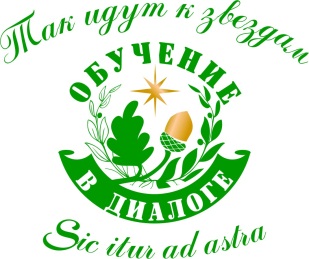 ЧАСТНОЕ ОБЩЕОБРАЗОВАТЕЛЬНОЕ УЧРЕЖДЕНИЕ«ШКОЛА «ОБУЧЕНИЕ В ДИАЛОГЕ»191014, Санкт-Петербург, ул. Некрасова д. 19Тел. (812) 272-03-60, 275-42-69 Факс (812) 275-02-57www.shod.ru, e-mail: extern@shod.ru